 Little Bees Children Self Help Group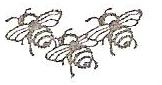 P.O. BOX 54048-00200, Nairobi Mobile: 0722-455222Email: slittlebees@yahoo.com 16th October 2013FROM TRACY MORAA TO SPONSOR LARA HANSDOTTIRDear Sponsor Lara,RE: DAP SIX MONTHS REPORT FROM MAY TO OCTOBER 2013Warm greetings from Tracy, a slim beautiful girl! Tracy’s new teeth are coming out and she is happy to smile, I had a big gap I could not laugh, she smiles.Tracy is doing well in health, she had no problem. She is in class one, by next year she will be in class two. Good in counting numbers and poems. She told me when you come she will say a poem to you, as you are a good sponsor to her. She is performing well. She told me this Christmas buy me a trouser, but not a dress, I told her I will do that for you Tracy when your gifts will be sent to you by Sponsor Lara. Thanks you.Best regards, Lucy Odipo.